В. Г. Алькема, О. О. КучмєєвНАПРЯМКИ УДОСКОНАЛЕННЯ ІНФОРМАЦІЙНОГО ЗАБЕЗПЕЧЕННЯ ЛОГІСТИЧНОЇ ДІЯЛЬНОСТІ ПІДПРИЄМСТВ ОПТОВОЇ ТОРГІВЛІСпецифіка «середньостатистичного» підприємства оптової торгівлі виражається номенклатурою товарів з різними спожив-чими властивостями, кількістю контрагентів, різноманітністю розрахунково-платіжних умов і великими обсягами супровідних документів. Реєстрація, узагальнення й аналіз інформації, пов’я-заної з товарорухом, перетворюються у вкрай трудомісткі про-цедури. Деякі підприємства мають віддалені склади і філії. У цьому разі виникає проблема жорсткого контролю роботи під-леглих структур з боку «центру». Тому багато торговельних під-приємств або вже впровадили, або думають про придбання і впровадження інформаційних систем управління.На даний час на підприємствах оптової торгівлі в основному застосовуються інформаційні технології наведені в таблиці 1.Таблиця 1 – Характеристика інформаційних технологій, якізастосовуються на підприємствах оптової торгівлі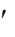 Створення і впровадження комплексних інформаційних си-стем на торгівельних підприємствах останнім часом стало од-нією з найпопулярніших дискусійних проблем. У науковій літе-ратурі піднімалися практично всі питання, пов’язані з комп-лексною автоматизацією діяльності підприємств. Розглядалися різні концепції побудови таких систем, способи їх реалізації й виконання проектів з інформатизації підприємств. Однак, незва жаючи на значну кількість публікацій з питань інформаційних систем і технологій у логістиці, знайти однозначне визначення логістичної інформаційної системи, її особливостей і відмінно-стей від інших видів інформаційних систем досить важко [1–3].На наш погляд, логістична інформаційна система (ЛІС) це інтерактивна структура, яка включає персонал, обладнання і процедури, об’єднані інформаційним потоком, використовува-ним логістичним менеджментом для планування, регулювання, контролю й аналізу функціонування підприємства.Оскільки, на даний час, немає єдиної точки зору на визна-чення місця ЛІС в загальній інформаційній системі суб’єктів підприємницької діяльності, нами пропонується виділити три діаметрально протилежних підходи до визначення контуру логістичної інформаційної системи. За першим підходом, ЛІС пропонується розглядати як частина корпоративної інформацій-ної системи (КІС), за другим – як більш високий ступінь ін-теграції програмних рішень, який містить у собі КІС, а за тре-тім – ЛІС розглядається як самостійна структура, відокремлена від інших інформаційних систем.Оскільки інформаційні системи не можуть функціонувати самі по собі, бо прив’язані до якого-небудь конкретного об’єкта, то, на наш погляд логістична інформаційна система, є самостій-ною структурою, пов’язаною із забезпеченням інтегрованого уп-равління логістичними потоками. В ідеальному варіанті ЛІС відіграє роль центральної нервової системи підприємства, зв’язуючи воєдино плани закупівель товарів, товарообороту та їхнього фінансового забезпечення.Об’єктом ЛІС виступає процес створення інтерактивної струк-тури інформаційного забезпечення формування та трансформа-ції логістичних потоків підприємств, а предметом – механізм обґрунтування інтеграції всіх логістичних процесів у системі управління діяльністю підприємств.Організація зв’язків між елементами ЛІС істотно відрізня-ється від традиційних інформаційних систем. Це обумовлено специфікою логістичної діяльності, яка полягає в тісній взаємо-дії процесів, що утворюють логістичні потоки. Тому особли вістю ЛІС є не характер інформації чи набір технічних засобів, а методи та принципи її побудови.Успіх функціонування підприємства оптової торгівлі багато в чому залежить від відповідності ЛІС закону необхідної різно-манітності, тобто об’єктивному закону економічної кібернетики, відповідно до якого керуючі та керовані системи повинні бути адекватні за своєю складністю і структурною розмаїтістю об’єк-та управління.По суті інформаційна підтримка логістичного управління зводиться до трьох основних проблем. Необхідно, по-перше, формалізувати проблеми інформаційного забезпечення, що ви-никають у процесі поліпшення управління на всіх рівнях, по-друге, розробити раціональнішу технологію управління інфор-маційними потоками на окремих стадіях логістичного управлін-ня і протягом усього логістичного процесу відповідно до про-сторово-тимчасової послідовності логістичної діяльності під-приємств і, по-третє, використовувати досконаліші організаційні структури, форми і методи, технічні засоби та кадри, адекватні новій технології управління для більш повного і точного вирі-шення логістичних інформаційних завдань.Перше завдання пропонується вирішувати на основі розроб-леної стратегії. Друге завдання зорієнтоване на те, щоб домог-тися гнучкішої реакції ЛІС на зміни вимог керівників і учасни-ків логістичного процесу або на прогноз таких змін з урахуван-ням зниження витрат усіх видів. Це передбачає різке скорочення витрат часу і людських ресурсів, підвищення мобільності персо-налу, прискорене просування нових технологій, за рахунок спрощення оргструктур та інформаційних потоків, раціоналіза-ції правил та інструкцій.урахуванням вищезазначеного, для досягнення цілей інфор-маційного забезпечення логістичного управління пропонується:1. Визначати оптимальну послідовність виконуваних інфор-маційних функцій, що забезпечить скорочення тривалості логіс-тичних інформаційних процесів. Це завдання слід вирішувати шляхом об’єднання декількох функцій у рамках однієї консолі-дованої функції, виконуваної одним працівником (підрозділом, самостійною організаційною одиницею), що дозволить скороти-ти переходи та очікування інформації, а також контрольні опе-рації. З позиції взаємодії з партнерами в мажах логістичного ін-формаційного процесу визначаються можливості виконання ін-формаційних функцій власними силами або шляхом придбання відповідних послуг на стороні.Оптимізувати використання інформаційних ресурсів, що скоротить логістичні витрати на збереження і передачу інформа-ції. Вирішення такого завдання потребує виявлення можли-востей диверсифікації логістичних інформаційних процесів, аби ті самі ресурси використовувати в декількох процесах. При цьому оцінюється достатність ресурсів, ступінь їх завантаження та інтенсивність використання.Побудувати логістичні інформаційні процеси швидкого реагування, що дозволить задовольняти потребу в інформації в умовах динамічності протікання управлінського процесу. Це за-вдання пов’язане з побудовою моделі альтернативних процесів, які визначають правила вибору послідовності функцій залежно від типу замовника інформації та специфікацій замовлення. Складніші ситуації потребують застосування експертної систе-ми, яка відповідно до конкретної ситуації вибирає послідовність дій з бази знань або в більш простому виконанні – з бібліотеки типових моделей процесів.Оптимізувати інформаційний супровід фінансових пото-ків, забезпечити рівномірність надходження та використання фі-нансових ресурсів, що створить стабільність протікання логістич-ного процесу. Це завдання є інтегруючим. Ефективне його рі-шення потребує побудови динамічної моделі грошових потоків.Вирішення перерахованих завдань забезпечить керівництво об’єктивною інформацією про роботу всіх підрозділів, яка по-винна залишатися «прозорою» зверху донизу в будь-якому структурному підрозділі підприємства. ЛІС повинна надати такі можливості, як щоденний огляд результатів логістичної діяль-ності, її аналіз і коригування у разі відхилення від поставленого завдання або непередбачуваних обставин.Таким чином, реалізація логістичних інформаційних техно-логій – це довгострокова інвестиція для торговельного підпри-ємства, яка дозволяє оптимізувати його управлінську і фінансо-во-господарську діяльність. Інформаційне забезпечення логіс-тичного управління торговельного підприємства передбачає об’єднання інформаційних ресурсів структурних підрозділів підприємства і створення інтегрованої інформаційної системи, що функціонує в реальному вимірі часу, базується на об’єктив-них даних про логістичні потоки всіх сфер господарської діяль-ності підприємства і забезпечує скорочення сукупних витрат за рахунок гнучкого реагування на зміни внутрішньої і зовнішньої ситуації.Список використаних інформаційних джерелБакаєв О. О. Імітаційні методи та моделі дослідження матері-альних потоків логістичних систем / О. О. Бакаєв, В. І. Гри-ценко, І. С. Сакунова. – Київ : ЛОГОС, 2015. – 212 с.Бродецкий Г. Моделирование логистических систем. Опти-мальные решения в условиях риска / Г. Бродецкий. – Москва : Вершина, 2013. – 376 с.Луценко И. Б. Концептуальный подход к формированию ин-формационной логистической системы предприятия / И. Б. Лу-ценко // Предпринимательство, хозяйствование и право. – Київ, 2013. – № 6. – С. 163–166.Види інфор-маційнихХарактеристикатехнологій12УправлінняПроцес накопичення та систематизації в необхідномуданими (УД)обсязі  бази  даних  (спеціально  організоване  збере-ження інформаційних ресурсів у вигляді інтегрованоїсукупності,  призначеної  для  багатоцільового  вико-ристання і модифікації різними користувачами) з ме-тою доступу до неї цільових користувачів у потріб-ний часПродовж. табл. 112ЕлектроннийСистема безпаперового обміну даними як у серединіобмін данимипідприємства, так і в зовнішнішньому середовищі на(ЕОД))базі стандартних мережних офісних програмних про-дуктів або за допомогою спеціалізованих систем уп-равління  потоками  документів  і  ділових  операційтипу StaffWareШтриховеВид  автоматичної  ідентифікації  товарів,  при  якомукодуваннявикористовується метод оптичного зчитування інфор-(ШК)мації, що  позначена  на  товарі  у вигляді  комбінаціїпаралельних темних штрихів і світлих смуг відповід-но  до  певної  системи.  Головним  завданням  позна-чення товарів штрих-кодами є раціоналізація продажуі  розподілу  товарів,  незалежно  від  країни  їхньогопоходження, місця збуту і розташування складськогогосподарстваШтучнийВикористовуються  у  процесі  телемаркетингу  –  приінтелект/прийнятті замовлення й обслуговуванні покупців. Ос-експертніновна  їхня  перевага  полягає  в  адаптуванні  спілку-системивання з замовником по телефону до реальної ситуації(ШІ/ЕС)при персональному продажі. При цьому менеджер задопомогою комп’ютера одержує підказки про ціновізнижки, можливості доставки, пропозиції заміни привідсутності необхідного товару на підприємстві, пере-лік товарів, що регулярно купуються, тощоДистанційнийНа основі супутникового зв’язку і сучасних комуні-доступ ікацій, забезпечується аудіозв язок у режимі реальногокомунікаціїчасу,  що  дозволяє  підприємствам  віддалені  ринки(ДДіК)зробити частиною своєї мережі збуту